Таблица сравнительных характеристик программных продуктов по управленческому учету, казначейству, управлению договорами, консолидации и бюджетированиюТаблица составлена по результатам проведенного анализа компанией ООО «Тервуд» (входит в Tekta Group) в рамках выбора программного продукта для решения задач автоматизации управленческого учета, консолидации данных, бюджетирования, казначейства и управления договорами.Tekta Group – девелоперская компания полного цикла, С 1999 года построено и реализовано свыше 1 млн кв.м недвижимости. Сдано в эксплуатацию 8 масштабных жилых комплексов, возведенных по индивидуальным проектам.Задача стояла автоматизировать параллельный и управленческий учет, проект успешно реализован. Ниже представлена таблица, по которой производился выбор решения для автоматизации:Таблица сравнительных характеристик программ по управленческому учету, консолидации и бюджетированиюДата       _______________________________________________                             МП                                                                ФИО       _______________________________________________                Подпись _______________________________________Против публикации в СМИ не возражаем.Продукт / Функциональная возможностьВес пункта (от 0 до 10ИТАН:УправленческийБалансБИТ:ФИНАНСWS: ФинансистИнталев: Корпоративный менеджментХомнет: МСФОЦена, руб. на 20 пользователей8395 000500 000541 000950 000700 000Типовое внедрение готовых моделей от (всех модулей), руб6400 000300 000 (исследование КП в рамках ряда тендеров)1 454 000 (информация на сайте)1 500 000 (исследование КП в рамках ряда тендеров)Нет информацииПроектное внедрение от (всех модулей), руб81 500 0001 800 000 (исследование КП в рамках ряда тендеров)2 950 000 (информация на сайте)4 500 000 (исследование КП в рамках ряда тендеров)Нет информацииТехническая поддержка9Базовая 3 года бесплатно. Расширенная от 6500 в месяц (120 минут)Платная, по договору: 36 000 в год (не более 20 минут в день)Платная, по договору: Ставка 3000 р./1 час1 год бесплатно, далее от 15% в год420 000 в год (SLA)Количество проектов (по официальным источникам)6322 - по данным их сайта.;89 (по данным TAdviser);55 - по данным 1С.3500 - по данным их сайта.;196 - по данным TAdviser);246 - по данным 1С.56 - по данным их сайта;34 - по данным 1С.400 - по данным их сайта;40 по данным 1С.232 - по данным TAdviser);655- по данным 1С.Наличие 1С:Совместимо по направлениям: Бюджетирование, финансовое планирование;Управленческий и финансовый учет (FRP);Международные стандарты учета и отчетности;5Бюджетирование, финансовое планирование;Управленческий и финансовый учет (FRP);Международные стандарты учета и отчетности;Управленческий и финансовый учет (FRP);Бюджетирование, финансовое планированиеБюджетирование, финансовое планирование;Управленческий и финансовый учет (FRP)Международные стандарты учета и отчетности;Видео ролики по продукту, методологические статьи по продукту и открытое руководство пользователя533 видео роликаСтатьи на сайтеРуководство пользователя открытое в PDF8 видео роликаСтатьи на сайте2 видео роликаСтатьи на сайтеТолько видео о компанииСтатьи на сайтеРуководство пользователя открытоеНет роликовСтатьи на сайтеОбщие параметры и архитектураОбщие параметры и архитектураОбщие параметры и архитектураОбщие параметры и архитектураОбщие параметры и архитектураОбщие параметры и архитектураОбщие параметры и архитектураОбщие параметры и архитектураВозможность интеграции в виде подсистемы для внедрения в существующую БД5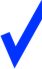 Возможность работы в виде отдельной БД5НЕ снятие с поддержки от типовых обновлений 1С и возможность интеграции без изменения первичной конфигурации7Гибкость решения, возможность по полной адаптации финансовой модели планирования и учета (подключение любых входящих данных, справочников, конфигураций 1С) БЕЗ доработок продукта, что существенно снижает стоимость облуживания и обновлений6Универсальный подход в разработке, возможно как настройки на уровне пользователя, так и задания макросов в режиме «1С:Предприятие»5Возможность использования любых объектов (справочников, документов и т.д.) конфигурации в качестве управленческой аналитики4Базовая поддержка, исправление ошибок и предоставление обновлений включена в стоимость поставки61 годБюджетное планированиеБюджетное планированиеБюджетное планированиеБюджетное планированиеБюджетное планированиеБюджетное планированиеБюджетное планированиеБюджетное планированиеВозможность ведения натуральных и нормативных бюджетов (План продаж в натуральных показателях, План товарных остатков, Прогнозное штатное расписание, Нормативы расчета себестоимости и т.п.)7Ограничено, одним нормативом на один бюджетНормативное и коэффициентное планирование бюджета4Возможность заполнения данных бюджетов на основание любых источников: данные факта, данные оперативных планов, данные договоров и т.п.7Только данные договоровТолько данные договоровВозможность ведения финансовых бюджетов (БДР, БДДС, Бюджет затрат и т.п.)5Автоматизация расчета финансовых бюджетов на основании произвольных количественных планов и нормативов5Только зависимые оборотыТолько зависимые оборотыВозможность многосценарного финансового моделирования и стратегического бизнес-планирования с любым горизонтов5Контроль процесса бюджетирования через замкнутую бюджетную структуру или бизнесс-процесс5Возможность загрузки данных по бюджету из Excel5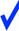 Бюджетирование на плане счетов5Согласование и контроль бюджетов визуальным способом5Система стандартных оборотно-сальдовых отчетов с возможность план-фактного анализа бюджетных данных5Формирование план-фактных отчетов по любым сценариям и показателям бюджетирования5Только по статьямТолько по статьямБюджетный контроль, казначейство и оперативное планирование денежных средств и договоровБюджетный контроль, казначейство и оперативное планирование денежных средств и договоровБюджетный контроль, казначейство и оперативное планирование денежных средств и договоровБюджетный контроль, казначейство и оперативное планирование денежных средств и договоровБюджетный контроль, казначейство и оперативное планирование денежных средств и договоровБюджетный контроль, казначейство и оперативное планирование денежных средств и договоровБюджетный контроль, казначейство и оперативное планирование денежных средств и договоровБюджетный контроль, казначейство и оперативное планирование денежных средств и договоровФормирование Заявок на платежи для планирования денежных средств5Удобный журнал заявок, с возможностью настройки доступа по ЦФО, ответственным и видам платежных операций5Возможность настройки только нужных реквизитов отдельно для каждого вида заявки5Визирование Заявок на платежи через произвольные маршруты визирования, которые могут выбираться исходя из реквизитов заявки5Использование заместителей при визировании5Ведение и утверждение реестра платежей для пакетной обработки Заявок, резервирования денежных средств и составления календарного плана платежей5Автоматизация заполнения реквизитов в процессе визирования (например, бухгалтер проставляет ставку НДС и назначение платежа)5Планирование периодических графиков платежей «одной кнопкой»5Интерактивный платежный календарь с перетаскиванием7Контроль бюджетов по лимитам оперативно при вводе Заявок на платеж.5Настраиваемый контроль лимитов: месячный, квартальный, нарастающим итогом, годовой, без лимитный5Возможность контроля бюджетных лимитов по произвольным реквизитам (проекты, регионы и т.д.) дополнительно к системным (ЦФО, статья, период)6Авто формирование плановых поступлений и расходов денежных средств по заказам, счетам, накладным и любым другим документам расчетов с контрагентами7Оперативная актуализация платежного календаря при подкачке фактических платежей5Согласование и контроль заявок визуальным способом5График платежей по договору5График начислений по договору5Полнофункциональное управление договорами (инициация, согласование, контроль исполнения)5Бюджетный контроль договоров5Ведомость платежей по договорам и автоматическое создание заявок5Управленческий и финансовый учетУправленческий и финансовый учетУправленческий и финансовый учетУправленческий и финансовый учетУправленческий и финансовый учетУправленческий и финансовый учетУправленческий и финансовый учетУправленческий и финансовый учетИспользование 5-ти произвольных управленческих планов счетов3Возможность использования любых справочников в качестве аналитического разреза счета (Подразделения, Физ. лица, Проекты и т.п.)4Только стандартныеТолько стандартныеТолько стандартныеНаличие готовой модели управленческого учета5Интерактивные многомерные стандартные отчеты по управленческому плану счетов (оборотно-сальдовая ведомость и .т.п)5Универсальный механизм закрытия и распределения счетов5Реализация аллокаций для поддержки учета по центрам распоряжений, и оперативному распределению затрат по произвольным базам5Трансляция данных первичного документооборота в управленческий и финансовый учет (меппинг)Трансляция данных первичного документооборота в управленческий и финансовый учет (меппинг)Трансляция данных первичного документооборота в управленческий и финансовый учет (меппинг)Трансляция данных первичного документооборота в управленческий и финансовый учет (меппинг)Трансляция данных первичного документооборота в управленческий и финансовый учет (меппинг)Трансляция данных первичного документооборота в управленческий и финансовый учет (меппинг)Трансляция данных первичного документооборота в управленческий и финансовый учет (меппинг)Трансляция данных первичного документооборота в управленческий и финансовый учет (меппинг)Возможность реализации гибридного подхода для формирования управленческого учета одновременно на основание данных РСБУ и на основание данных оперативного учета, с гибкой настройкой условий.7Меппинг счетов БУ в счета управленческого учета, с произвольными условиями фильтрации счетов5Гибко настраиваемый «Справочник проводок» для трансляции первичных документов на управленческом плане счетов используя данные документов регистраторов их движений по регистрам6Настройка на уровне программиста (запросы)Настройка на уровне программиста (запросы)Механизм online трансляции данных на управленческий план счетов5Отдельный поток управленческих документов со своей последовательностью, не мешающий работе первичного (бухгалтерского учета)4Механизм сверки независимого контроля полноты трансляции данных первичного учета в управленческий6Управленческие документы и шаблоныУправленческие документы и шаблоныУправленческие документы и шаблоныУправленческие документы и шаблоныУправленческие документы и шаблоныУправленческие документы и шаблоныУправленческие документы и шаблоныУправленческие документы и шаблоныГотовые шаблоны управленческих документов для независимого учета5Универсальный механизм настройки «на лету» управленческих документов на уровне пользователя4Механизм конфигурирования документов в режиме «1С:Предприятие 8».4Механизм создания произвольных журналов управленческих документов4Консолидации данных и ВГОКонсолидации данных и ВГОКонсолидации данных и ВГОКонсолидации данных и ВГОКонсолидации данных и ВГОКонсолидации данных и ВГОКонсолидации данных и ВГОКонсолидации данных и ВГОВозможность загрузки данных из бухгалтерских баз 1С 7.7 и 85Возможность консолидации сразу в момент формирования проводки, и ведение консолидированного учета на отдельном сценарии5Консолидации данных отдельным документом элиминации ВГО5Применение сложных алгоритмов консолидации ВГО6Возможность получения отчетности по каждой отдельной бизнес-единице и консолидированную5Загрузка данных и интеграцияЗагрузка данных и интеграцияЗагрузка данных и интеграцияЗагрузка данных и интеграцияЗагрузка данных и интеграцияЗагрузка данных и интеграцияЗагрузка данных и интеграцияЗагрузка данных и интеграцияВстраивание в любую конфигурацию на платформе «1С:Предприятие 8»7Только в перечисленные типовые конфигураициТолько отдельная база Готовые механизмы загрузки данных из бухгалтерских систем учета на 1С 7.7 и 85Готовый API загрузки данных, в том числе через WEB сервис6Возможность использования в качестве отдельной базы консолидации4Конструирование финансовой отчетностиКонструирование финансовой отчетностиКонструирование финансовой отчетностиКонструирование финансовой отчетностиКонструирование финансовой отчетностиКонструирование финансовой отчетностиКонструирование финансовой отчетностиКонструирование финансовой отчетностиВозможность создания произвольных финансовых отчетов на уровне предметного специалиста (Баланс, Бюджет ДДС, ОПУ и т.п.)5Excel подобный конструктор отчетов4Построение динамических отчетов с произвольными разворотами по субконто, из реквизитам5Наличие готового спектра стандартных финансовых отчетов (Управленческий  баланс, ОПУ, ОДДС, БДР, БДДС, Отчет о капитале, ББЛ, Анализ эффективности)4Возможность «Глубокого анализа» любого показателя отчета до первичного документа4Только до источников данныхВозможность вывода отчета в виде диаграмм6План-фактные отчеты5Выгрузку отчета в Excel с формулами из конструктора отчетов6Сохранение отчета в документ с возможностью его согласования4Ограничение доступаОграничение доступаОграничение доступаОграничение доступаОграничение доступаОграничение доступаОграничение доступаОграничение доступаРазграничение прав на уровне записей, с настройкой на уровне справочников5Возможность индивидуальной настройки разграничения прав для пользователей и объектов6Управление процессамиУправление процессамиУправление процессамиУправление процессамиУправление процессамиУправление процессамиУправление процессамиУправление процессамиГрафический конструктор процессов5Роботизация процессов (автозапуск процессов, формирование произвольно программируемых действий)5Универсальный механизм настройки маршрутов согласования и визирования документов5Возможность согласования и утверждения любых документов, в том числе через почту5Архивация документов перед отказом в визировании5Рабочее место «Визирование»5Система сообщений о визировании на Email7Система сообщений о визировании на в мессенджерах4Универсальных механизм «Ввода на основании» любых документов на основании других4Служба «Прикрепленные файлы»5ИнтерфейсИнтерфейсИнтерфейсИнтерфейсИнтерфейсИнтерфейсИнтерфейсИнтерфейсНаличие английского интерфейса3Работа в управляемом приложение6Работа в обычном приложение6Работа в Веб-клиенте3ЧастичноМобильное приложение2В разработкеКлючевые показатели и индикаторы на рабочем столе (Dashbord)5